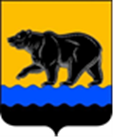 СЧЁТНАЯ ПАЛАТА ГОРОДА НЕФТЕЮГАНСКА16 мкрн., д. 23, помещение № 97, г. Нефтеюганск, Ханты-Мансийский автономный округ - Югра(Тюменская область), 628310, телефон: 20-30-54, факс: 20-30-63 е-mail: sp-ugansk@mail.ru_____________________________________________________________________________________ЗАКЛЮЧЕНИЕна проект изменений в муниципальную программу 
города Нефтеюганска «Защита населения и территории от чрезвычайных ситуаций, обеспечение первичных мер пожарной безопасности в городе Нефтеюганске»Счётная палата города Нефтеюганска на основании статьи 157 Бюджетного кодекса Российской Федерации, Положения о Счётной палате города Нефтеюганска, утверждённого решением Думы города Нефтеюганска от 22.12.2021 № 56-VII, рассмотрев проект изменений в муниципальную программу города Нефтеюганска «Защита населения и территории от чрезвычайных ситуаций, обеспечение первичных мер пожарной безопасности в городе Нефтеюганске» (далее по тексту – проект изменений), сообщает следующее:1. При проведении экспертно-аналитического мероприятия учитывалось наличие экспертизы:1.1. Департамента финансов администрации города Нефтеюганска на предмет соответствия проекта изменений бюджетному законодательству Российской Федерации и возможности финансового обеспечения его реализации из бюджета города Нефтеюганска.1.2. Департамента экономического развития администрации города Нефтеюганска на предмет соответствия:- Порядку принятия решения о разработке муниципальных программ города Нефтеюганска, их формирования, утверждения и реализации, утверждённому постановлением администрации города Нефтеюганска от 18.04.2019 № 77-нп «О модельной муниципальной программе города Нефтеюганска, порядке принятия решения о разработке муниципальных программ города Нефтеюганска, их формирования, утверждения и реализации» (далее по тексту – Модельная программа);- Стратегии социально-экономического развития муниципального образования город Нефтеюганск, утверждённой решением Думы от 31.10.2018 № 483-VI «Об утверждении Стратегии социально-экономического развития муниципального образования город Нефтеюганск на период до 2030 года»;- структурных элементов (основных мероприятий) целям муниципальной программы;- сроков её реализации задачам;- целевых показателей, характеризующих результаты реализации муниципальной программы, показателям экономической, бюджетной и социальной эффективности, а также структурных элементов (основных мероприятий) муниципальной программы;- требованиям, установленным нормативными правовыми актами в сфере управления проектной деятельностью.2. Представленный проект изменений соответствует Модельной программе.3. Проектом изменений планируется:3.1.	В паспорте муниципальной программы строку «Параметры финансового обеспечения муниципальной программы» изложить в новой редакции, предусмотрев увеличение объёма финансирования муниципальной программы в 2022 году на 2 927,682 тыс. рублей за счёт средств местного бюджета.3.2.	Таблицу 2 муниципальной программы изложить в новой редакции, а именно по основному мероприятию «2.1. Мероприятия по повышению уровня пожарной безопасности муниципальных учреждений города» по:- соисполнителю муниципальной программы департаменту образования и молодёжной политики администрации города увеличить бюджетные ассигнования на сумму 2 671,422 тыс. рублей, в том числе для:* МБДОУ «Детский сад № 17 «Сказка» на выполнение работ по перекатке пожарных рукавов, их испытанию, техническому обслуживанию системы автоматического пуска электрозадвижки пожарного водопровода в сумме 21,100 тыс. рублей;* МБОУ «СОШ № 6» на выполнение работ по перекатке пожарных рукавов, их испытанию, техническому обслуживанию пожарных гидрантов, техническое обслуживание системы автоматического пуска задвижек с электроприводом в сумме 53,000 тыс. рублей;* МБДОУ «Детский сад № 18 «Журавлик» на поставку противопожарных дверей в сумме 150,000 тыс. рублей;* МАДОУ «Детский сад № 26 «Радость» на выполнение ремонта эвакуационных выходов в сумме 1 047,346 тыс. рублей;* МБОУ «Школа развития № 24» на выполнение работ по ремонту открытых наружных пожарных лестниц в сумме 1 399,976 тыс. рублей;- соисполнителю муниципальной программы комитету культуры и туризма администрации города для МБУК «Культурно-досуговый комплекс» увеличить бюджетные ассигнования на сумму 346,360 тыс. рублей на поставку и установку охранно-пожарной сигнализации в помещениях № 6 и 7, её подключение к общей системе ОПС;- соисполнителю муниципальной программы департаменту муниципального имущества администрации города уменьшить бюджетные ассигнования на сумму 90,100 тыс. рублей по результатам проведённых торгов.4. Финансовые показатели, содержащиеся в проекте изменений, соответствуют расчётам, предоставленным на экспертизу.По итогам проведения финансово-экономической экспертизы, замечания и рекомендации отсутствуют, предлагаем направить проект изменений на утверждение.Исполняющий обязанности председателя                                        Э.Н. Хуснуллина Исполнитель:инспектор инспекторского отдела № 1Счётной палаты города НефтеюганскаБатаева Лариса Николаевнател. 8 (3463) 20-39-48Исх. СП-241-2 от 06.04.2022  